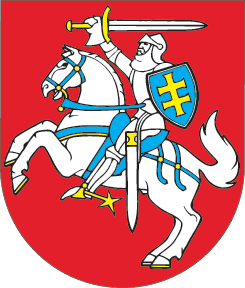 LIETUVOS RESPUBLIKOSKLIMATO KAITOS VALDYMO FINANSINIŲ INSTRUMENTŲ ĮSTATYMO 
NR. XI-329 2, 5, 6, 8, 121, 13, 15, 18 IR 20 STRAIPSNIŲ, 1 IR 2 PRIEDŲ PAKEITIMOĮSTATYMAS2014 m. gruodžio 18 d. Nr. XII-1483Vilnius1 straipsnis. 2 straipsnio pakeitimasPakeisti 2 straipsnio 7 dalį ir ją išdėstyti taip:„7. Naujas šiltnamio efektą sukeliančias dujas išmetantis įrenginys (toliau – naujas įrenginys) – įrenginys, kurį eksploatuojantis veiklos vykdytojas: 1) vykdo vieną arba daugiau veiklų pagal šio įstatymo 1 priede nurodytą veiklos rūšių sąrašą ir turi jam po 2011 m. birželio 30 d. pirmą kartą išduotą leidimą išmesti šiltnamio efektą sukeliančias dujas;2) vykdo veiklą, kuri nepatenka į šio įstatymo 1 priede nurodytų veiklos rūšių sąrašą arba neapima šio įstatymo 1 priede nurodytų veiklos rūšių ir išmetamų šiltnamio efektą sukeliančių dujų, tačiau ši veikla ir (arba) šiltnamio efektą sukeliančios dujos, gavus Europos Komisijos patvirtinimą, Lietuvos Respublikos vienašališkai yra įtrauktos į Europos Sąjungos šiltnamio efektą sukeliančių dujų apyvartinių taršos leidimų prekybos sistemą;3) vykdo vieną arba daugiau veiklų pagal šio įstatymo 1 priede nurodytą veiklos rūšių sąrašą arba veiklą, kuri nepatenka į šio įstatymo 1 priede nurodytų veiklos rūšių sąrašą arba neapima šio įstatymo 1 priede nurodytų veiklos rūšių ir išmetamų šiltnamio efektą sukeliančių dujų, tačiau ši veikla (veiklos) ir (arba) šiltnamio efektą sukeliančios dujos, gavus Europos Komisijos patvirtinimą, Lietuvos Respublikos vienašališkai yra įtrauktos į Europos Sąjungos šiltnamio efektą sukeliančių dujų apyvartinių taršos leidimų prekybos sistemą, ir įrenginio pajėgumai buvo labai išplėsti po 2011 m. birželio 30 d.“2 straipsnis. 5 straipsnio pakeitimas1. Pakeisti 5 straipsnio 2 dalį ir ją išdėstyti taip:„2. Veiklos vykdytojai, vadovaudamiesi Europos Sąjungos teisės aktais ir aplinkos ministro nustatyta tvarka, privalo vykdyti šiltnamio efektą sukeliančių dujų išmetimo stebėseną, apskaitą ir teikti ataskaitas.“2. Pakeisti 5 straipsnio 3 dalį ir ją išdėstyti taip:„3. Kiekvienais kalendoriniais metais veiklos vykdytojai iki aplinkos ministro nustatyto termino privalo atsisakyti tokio apyvartinių taršos leidimų kiekio, kuris yra lygiavertis per praėjusius kalendorinius metus jų išmestam į atmosferą anglies dioksido kiekiui, išreikštam tonomis, ir (ar) anglies dioksido ekvivalento kiekiui, išreikštam tonomis, ir tai deklaruoti Sąjungos šiltnamio efektą sukeliančių dujų registre. Veiklos vykdytojai vietoj apyvartinių taršos leidimų gali atsisakyti Europos Komisijos nustatyto kiekio Europos Sąjungos šiltnamio efektą sukeliančių dujų apyvartinių taršos leidimų prekybos sistemoje pripažįstamų bendrai įgyvendinamų ir švarios plėtros projektų veiklos išmetamųjų teršalų mažinimo vienetų ir (ar) patvirtintų išmetamųjų teršalų mažinimo vienetų.“3. Pripažinti netekusiomis galios 5 straipsnio 6, 7 ir 8 dalis.3 straipsnis. 6 straipsnio pakeitimasPakeisti 6 straipsnį ir jį išdėstyti taip:„6 straipsnis. Europos Sąjungos šiltnamio efektą sukeliančių dujų apyvartinių taršos leidimų prekybos sistemoje dalyvaujančių veiklos vykdytojų sąrašo rengimas ir tvirtinimas1. Europos Sąjungos šiltnamio efektą sukeliančių dujų apyvartinių taršos leidimų prekybos sistemoje dalyvaujančių veiklos vykdytojų sąrašo projektas aplinkos ministro nustatyta tvarka skelbiamas Aplinkos ministerijos interneto svetainėje visuomenei susipažinti.2. Europos Sąjungos šiltnamio efektą sukeliančių dujų apyvartinių taršos leidimų prekybos sistemoje dalyvaujančių veiklos vykdytojų sąrašą, vadovaudamasis Europos Sąjungos teisės aktais ir atsižvelgdamas į Europos Komisijos nustatytus reikalavimus, sprendimus ir rekomendacijas, rengia ir, suderinęs su kitomis Vyriausybės įgaliotomis institucijomis, tvirtina aplinkos ministras.“4 straipsnis. 8 straipsnio pakeitimas1. Pakeisti 8 straipsnio 1 dalį ir ją išdėstyti taip:„1. Apyvartinių taršos leidimų skyrimo veikiantiems veiklos vykdytojams ir veiklos vykdytojams, planuojantiems eksploatuoti naujus įrenginius ar naujus orlaivius, ir kitiems asmenims, norintiems įsigyti apyvartinių taršos leidimų ir jais naudotis ar disponuoti, tvarką, atsižvelgdamas į Europos Komisijos nustatytus reikalavimus, sprendimus ir rekomendacijas, nustato aplinkos ministras.“2. Pakeisti 8 straipsnio 3 dalį ir ją išdėstyti taip:„3. Apyvartiniai taršos leidimai galioja Europos Sąjungos šiltnamio efektą sukeliančių dujų apyvartinių taršos leidimų prekybos sistemoje dalyvaujančių veiklos vykdytojų sąrašo galiojimo laikotarpiu.“5 straipsnis. 121 straipsnio pakeitimas1. Pakeisti 121 straipsnio 1 dalį ir ją išdėstyti taip:„1. Stacionarios šaldymo, oro kondicionavimo įrangos, stacionarių gaisro gesinimo sistemų, gesintuvų ir šilumos siurblių, turinčių tam tikrų fluorintų šiltnamio efektą sukeliančių dujų (toliau – šaldymo įranga), montavimo, aptarnavimo, techninės priežiūros, remonto ir (ar) eksploatacijos nutraukimo darbus kitiems subjektams Lietuvos Respublikos teritorijoje turi teisę atlikti savarankiškai dirbantys Lietuvos Respublikos, taip pat kitos Europos Sąjungos valstybės narės ar Europos ekonominės erdvės valstybės (toliau – valstybė narė) piliečiai, kiti fiziniai asmenys, kurie naudojasi Europos Sąjungos teisės aktų jiems suteiktomis judėjimo valstybėse narėse teisėmis, arba Lietuvos Respublikoje ar kitoje valstybėje narėje įsteigti juridiniai asmenys, kitos organizacijos ar jų padaliniai (toliau – juridiniai asmenys), turėdami valstybės narės išduotą fluorintų šiltnamio efektą sukeliančių dujų tvarkymo atestatą (toliau – atestatas) ar kitą dokumentą, kuriuo suteikiama teisė atlikti šaldymo įrangos montavimo, aptarnavimo, techninės priežiūros, remonto ir (ar) eksploatacijos nutraukimo darbus kitiems subjektams.“2. Pakeisti 121 straipsnio 3 dalį ir ją išdėstyti taip:„3. Atestatai išduodami ne vėliau kaip per 20 darbo dienų nuo visų tinkamai įformintų dokumentų ir reikalingos atestatui gauti informacijos pateikimo dienos. Jeigu per nustatytą terminą sprendimas išduoti atestatą nepriimamas, nelaikoma, kad atestatas išduotas. Jeigu sprendimui priimti reikalinga papildoma informacija iš kitų institucijų, įstaigų arba kitų fizinių ar juridinių asmenų, sprendimo priėmimo terminas gali būti vieną kartą pratęstas iki 10 darbo dienų, apie tai informavus pareiškėją iki šioje dalyje nurodyto atestato išdavimo termino pabaigos. Atestatai išduodami neterminuotam laikui šio straipsnio 1 dalyje nurodytiems fiziniams ir juridiniams asmenims, kurie atitinka šiuos reikalavimus:1) juridinis asmuo atestuojamai veiklai atlikti yra įdarbinęs ne mažesnį kaip aplinkos ministro nustatytą skaičių darbuotojų, turinčių teisės aktų nustatyta tvarka arba kitos valstybės narės atsakingos institucijos išduotą pažymėjimą, patvirtinantį kvalifikaciją atlikti šaldymo įrangos patikrą dėl fluorintų šiltnamio efektą sukeliančių dujų nuotėkio, ją montuoti, eksploatuoti, atlikti jos techninę priežiūrą ir (ar) surinkti fluorintas šiltnamio efektą sukeliančias dujas iš šaldymo įrangos, o fizinis asmuo turi šiame punkte nurodytą pažymėjimą;2) juridinis asmuo ir fizinis asmuo turi atestuojamai veiklai atlikti būtiną techninę įrangą, kurios atitiktis nustatytiems reikalavimams įvertinama aplinkos ministro nustatyta tvarka ir kuri sudaro sąlygas atlikti šaldymo įrangos montavimo, aptarnavimo, techninės priežiūros, remonto ir (ar) eksploatacijos nutraukimo darbus kitiems subjektams: atlikti šaldymo įrangos patikrą dėl fluorintų šiltnamio efektą sukeliančių dujų nuotėkio, fluorintų šiltnamio efektą sukeliančių dujų slėgio ir temperatūros matavimus, surinkti fluorintas šiltnamio efektą sukeliančias dujas iš šaldymo įrangos, saugoti ir transportuoti fluorintas šiltnamio efektą sukeliančias dujas, užpildyti šaldymo įrangą ir sistemas fluorintomis šiltnamio efektą sukeliančiomis dujomis, montuoti šaldymo įrangą, vamzdynus ir kitas šaldymo įrangos dalis nesukeliant fluorintų šiltnamio efektą sukeliančių dujų nuotėkio ir kitus darbus.“3. Pakeisti 121 straipsnio 7 dalies 5 punktą ir jį išdėstyti taip:„5) sustabdžius atestato galiojimą, atestato turėtojas tęsia šaldymo įrangos montavimo, aptarnavimo, techninės priežiūros, remonto ir (ar) eksploatacijos nutraukimo darbus kitiems subjektams;“.6 straipsnis. 13 straipsnio pakeitimas Pakeisti 13 straipsnį ir jį išdėstyti taip:„13 straipsnis. Veikos, už kurias skiriamos ekonominės baudosSkiriama vieno šimto eurų atitinkamai pagal Europos vartotojų kainų indeksą indeksuojama ekonominė bauda:1) veiklos vykdytojams, kurie pagal šio įstatymo 5 straipsnio 1 dalyje nurodytus kriterijus eksploatuoja savo valdomus įrenginius ar orlaivius ir privalo registruotis, – už kiekvieną į atmosferą išmestą anglies dioksido toną ar anglies dioksido ekvivalentą neužsiregistravus arba2) veiklos vykdytojams, kurie iš įrenginių ar orlaivių išmeta į atmosferą šiltnamio efektą sukeliančias dujas neturėdami galiojančio Aplinkos ministerijos įgaliotos institucijos išduoto leidimo išmesti šiltnamio efektą sukeliančias dujas, – už kiekvieną į atmosferą išmestą anglies dioksido toną ar anglies dioksido ekvivalentą, arba3) veiklos vykdytojams už kiekvieną išmestą į atmosferą anglies dioksido toną ar anglies dioksido ekvivalentą, dėl kurio šio įstatymo 5 straipsnio 3 dalyje nustatytu terminu jie neatsisako apyvartinių taršos leidimų ir (ar) išmetamųjų teršalų mažinimo vienetų, ir (ar) patvirtintų išmetamųjų teršalų sumažinimo vienetų, arba4) veiklos vykdytojams, kurie per kalendorinius metus išmeta į atmosferą didesnį šiltnamio efektą sukeliančių dujų kiekį, negu išmesti leidžia praėjusiais kalendoriniais metais turėti ir (ar) šio įstatymo 5 straipsnio 4 dalyje nustatytais pagrindais įsigyti apyvartiniai taršos leidimai ir (ar) vykdant bendrai įgyvendinamus ir (ar) švarios plėtros projektus įsigyti išmetamųjų teršalų mažinimo vienetai, ir (ar) patvirtinti išmetamųjų teršalų sumažinimo vienetai, – už kiekvieną anglies dioksido toną ar anglies dioksido ekvivalentą.“7 straipsnis. 15 straipsnio pakeitimasPakeisti 15 straipsnio 1 dalį ir ją išdėstyti taip:„1. Aplinkos apsaugos valstybinės kontrolės pareigūnas, nustatęs šio įstatymo 13 straipsnyje nurodytą (nurodytus) pažeidimą (pažeidimus), ne vėliau kaip per penkias darbo dienas iškelia ekonominės baudos skyrimo bylą ir surašo aplinkos ministro patvirtintos formos neteisėto šiltnamio efektą sukeliančių dujų išmetimo į atmosferą aktą (toliau – Aktas). Akte nurodoma:1) įtariamas pažeidimu asmuo (juridinio asmens pavadinimas, teisinė forma, buveinė, kodas arba fizinio asmens (jei pažeidėjas fizinis asmuo) vardas, pavardė, asmens kodas, nuolatinė gyvenamoji vieta);2) pažeidimo esmė ir pažeidimą nustatantis šio įstatymo 13 straipsnio punktas;3) skirtinos įtariamam pažeidimu asmeniui ekonominės baudos dydis ir jį pagrindžiantys skaičiavimai ir (ar) motyvai;4) ekonominės baudos skyrimo bylos nagrinėjimo vieta, data ir laikas;5) Aktą surašęs aplinkos apsaugos valstybinės kontrolės pareigūnas (vardas, pavardė, tarnybos vieta, pareigos, parašas).“8 straipsnis. 18 straipsnio pakeitimasPakeisti 18 straipsnio 2 dalį ir ją išdėstyti taip:„2. Šio straipsnio 1 dalyje nurodytame nutarime nurodoma: nutarimą priėmęs aplinkos apsaugos valstybinės kontrolės pareigūnas (vardas, pavardė, tarnybos vieta); ekonominės baudos skyrimo bylos nagrinėjimo vieta, data, laikas; šio įstatymo 15 straipsnio 1 dalies 1 punkte nurodyti pažeidėjo (arba asmens, kuriam buvo iškelta ekonominės baudos skyrimo byla) duomenys; pažeidimo esmė, pažeidimo padarymo aplinkybės ir motyvuotas jų įvertinimas; pažeidėjo kaltę pagrindžiantys įrodymai; pažeidėjo paaiškinimai dėl padaryto pažeidimo; šio įstatymo 13 straipsnio punktas, numatantis atsakomybę už pažeidėjo padarytą veiką; aplinkos apsaugos valstybinės kontrolės pareigūno priimtas nutarimas (skiriamos ekonominės baudos dydis, jei ji skiriama), nutarimo apskundimo terminai ir tvarka.“9 straipsnis. 20 straipsnio pakeitimasPakeisti 20 straipsnio 3 dalį ir ją išdėstyti taip:„3. Asmenys, kuriems paskirta ekonominė bauda už šio įstatymo 13 straipsnio 3 ir 4 punktuose nurodytas veikas, neatleidžiami nuo įsipareigojimo atsisakyti apyvartinių taršos leidimų ir (ar) Kioto vienetų, atitinkančių tą perteklinį išmetamų šiltnamio efektą sukeliančių dujų kiekį, kuris susidarytų, jeigu būtų atsisakoma kitų kalendorinių metų leidimų ir (ar) Kioto vienetų.“10 straipsnis. Įstatymo 1 priedo pakeitimas1. Pakeisti Įstatymo 1 priedo 6 punktą ir jį išdėstyti taip: „6. Nuo 2012 m. sausio 1 d. šiai veiklai priskiriami visi skrydžiai į valstybės narės, kuriai taikoma Sutartis dėl Europos Sąjungos veikimo, teritorijoje esantį aerodromą ir iš jo, išskyrus nukrypti leidžiančias Reglamente (ES) Nr. 421/2014 nurodytas nuostatas.“2. Pakeisti Įstatymo 1 priedo lentelės 29 punkto pirmąją pastraipą ir ją išdėstyti taip:„AviacijaOrlaivių skrydžiai į valstybės narės, kuriai taikoma Sutartis dėl Europos Sąjungos veikimo, teritorijoje esantį aerodromą arba iš jo.“3. Pakeisti Įstatymo 1 priedo lentelės 29 punkto i papunktį ir jį išdėstyti taip:„i) skrydžiai, atliekami vykdant su viešosiomis paslaugomis susijusius įsipareigojimus, kurie nustatyti pagal 2008 m. rugsėjo 24 d. Europos Parlamento ir Tarybos reglamentą (EB) Nr. 1008/2008 dėl oro susisiekimo paslaugų teikimo Bendrijoje bendrųjų taisyklių (OL 2008 
L 293, p. 1) maršrutams atokiausiuose regionuose, kaip nurodyta Sutarties dėl Europos Sąjungos veikimo 355 straipsnio 1 dalyje, arba maršrutams, kuriais per metus siūloma pervežti ne daugiau kaip 30 000 keleivių; ir“.4. Papildyti Įstatymo 1 priedo lentelės 29 punktą k papunkčiu:„k) nuo 2013 m. sausio 1 d. iki 2020 m. gruodžio 31 d. – skrydžiai, kurie, jei nebūtų taikomas šis punktas, būtų priskiriami šiai veiklos rūšiai ir kuriuos atlieka nekomercinės oro transporto priemonės naudotojas, vykdantis skrydžius, kurių bendras metinis išmetamųjų teršalų kiekis yra mažesnis negu 1 000 tonų.“11 straipsnis. Įstatymo 2 priedo pakeitimas1. Pakeisti Įstatymo 2 priedo 4 punktą ir jį išdėstyti taip:„4. 2014 m. balandžio 16 d. Europos Parlamento ir Tarybos reglamentas (ES) 
Nr. 517/2014 dėl fluorintų šiltnamio efektą sukeliančių dujų, kuriuo panaikinamas Reglamentas (EB) Nr. 842/2006 (OL 2014 L 150, p. 195).“2. Papildyti Įstatymo 2 priedą 7 punktu:„7. 2014 m. balandžio 16 d. Europos Parlamento ir Tarybos reglamentas (ES) 
Nr. 421/2014, kuriuo iš dalies keičiama Direktyva 2003/87/EB, nustatanti šiltnamio efektą sukeliančių dujų emisijos leidimų sistemą Bendrijoje, siekiant iki 2020 m. įgyvendinti tarptautinį susitarimą, kuriuo tarptautinės aviacijos išmetamiesiems teršalams nustatoma viena pasaulinė rinkos priemonė (OL 2014 L 129, p. 1).“12 straipsnis. Įstatymo įsigaliojimas ir įgyvendinimas1. Šis įstatymas, išskyrus šio straipsnio 2 dalį, įsigalioja 2015 m. sausio 1 d.2. Lietuvos Respublikos Vyriausybė, jos įgaliotos institucijos ir Lietuvos Respublikos aplinkos ministras iki 2014 m. gruodžio 31 d. priima šio įstatymo įgyvendinamuosius teisės aktus.Skelbiu šį Lietuvos Respublikos Seimo priimtą įstatymą.Respublikos Prezidentė	Dalia Grybauskaitė